FIFTH GRADE:1 – Three Subject Spiral Notebook2 – Five Subject Notebook      (“5-Star” preferred due to durability)1 - One Subject NotebookPencil Bag3-packs of loose-leaf paper1 – Two-Pocket FoldersStudents may also use a trapper or accordion      folder to help with organization (this is optional)2 packages of Blue or Black Pens (NO Click Pens)1 package of Red Pens4 packages of Pencils1 package of Expo Markers1 - two pack package of black Papermate “Flairs”     (fine tip marker)1 Highlighter – any color2 packages of 3x5 Cards4 Sharpies – any color1 pack of pencil top erasersBook coversScissors2 bottles of GlueCrayons (any kind)Markers (any kind)Colored Pencils (any kind)1 Crayola Watercolor Paint Set4 boxes of Kleenex3 Rolls of Paper Towels1 container of Clorox Wipes1 Three-Ring Binder for Music, with pockets2 three pronged folders with pockets1 box of gallon size ziplock** PLEASE LABEL ALL SUPPLIES WITH NAMESTransitional Kindergarten5-Ticonderoga tri-write pencils    (triangular shape pencils)3-Crayola 24 count crayon boxes1-Crayola 12 count colored pencils8-Elmer’s glue sticks (purple prefered)1-Pink Pearl eraser1-5” Fiskars sharp pointed scissors1-school box (no bigger than 7x10 inches)1-Kleenex box1-roll of paper towels1-Clorox Disinfecting wipes2-packages of baby wipes1-Ziplock sandwich bags1-water bottle1-Book bag (large enough to hold a 10x13     envelope without folding)1-Gallon size bag with spare shirt, pants,    underwear, and socks*Please place 2 pencils, 2 glue sticks, 1 box of crayons, eraser and scissors in the school box.  Place all the extra supplies of pencils, crayons, colored pencils, and glue sticks in a gallon size bag.*Please put your child’s name on the school box, water bottle, book bag, gallon size bag with extra supplies, and gallon bag with spare set of clothing.Second grade supplies1 book bag20- #2 pencils sharpened1 (24-48) crayons1 (8-10 count) washable markers1 highlighter2 red pens1 Elmer’s glue bottle4 large glue sticks1 folder with pockets1 navy blue, plastic folder1 clipboardPencil top erasers1 pointed top scissors2 boxes of Kleenex2 rolls of paper towelsLast name beginning with letters A-L-    1 bag of gallon size ziploc bagsLast name beginning with letters M-Z-     1 bag of sandwich size ziploc bags1 pencil box (shoebox size)*We will take any donations of Clorox wipes   and dry erase markers for the classroom.St. Charles School Supply List 2018-19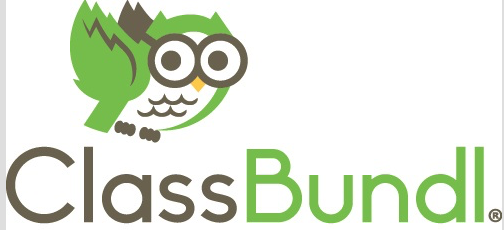 It's never too early to order school supplies for next year! With ClassBundl it is easy!No stress at the store, just click and the box comes right to your door!Order by June 17th and save! St. Charles receives money back for all bundl’s purchased!Save Time, Order Online!https://shop.classbundl.com/484